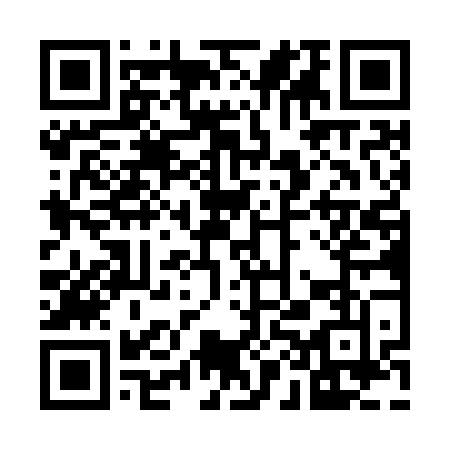 Prayer times for Bedford Four Corners, New York, USAMon 1 Jul 2024 - Wed 31 Jul 2024High Latitude Method: Angle Based RulePrayer Calculation Method: Islamic Society of North AmericaAsar Calculation Method: ShafiPrayer times provided by https://www.salahtimes.comDateDayFajrSunriseDhuhrAsrMaghribIsha1Mon3:465:2612:595:008:3110:122Tue3:465:2712:595:008:3110:113Wed3:475:2712:595:008:3110:114Thu3:485:2812:595:008:3110:105Fri3:495:2812:595:008:3010:106Sat3:505:291:005:008:3010:097Sun3:515:301:005:008:3010:098Mon3:515:301:005:008:2910:089Tue3:525:311:005:008:2910:0710Wed3:535:321:005:008:2910:0611Thu3:555:321:005:008:2810:0612Fri3:565:331:005:008:2810:0513Sat3:575:341:015:008:2710:0414Sun3:585:351:015:008:2610:0315Mon3:595:351:015:008:2610:0216Tue4:005:361:015:008:2510:0117Wed4:015:371:015:008:2410:0018Thu4:035:381:015:008:249:5919Fri4:045:391:015:008:239:5820Sat4:055:401:014:598:229:5721Sun4:065:411:014:598:219:5522Mon4:085:411:014:598:219:5423Tue4:095:421:014:598:209:5324Wed4:105:431:014:598:199:5225Thu4:125:441:014:588:189:5026Fri4:135:451:014:588:179:4927Sat4:145:461:014:588:169:4828Sun4:165:471:014:588:159:4629Mon4:175:481:014:578:149:4530Tue4:185:491:014:578:139:4331Wed4:205:501:014:578:129:42